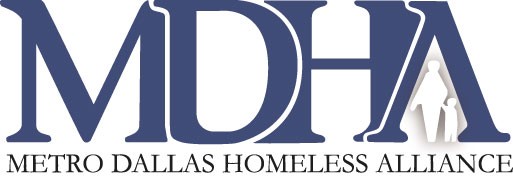 MDHA Board Special MeetingTuesday May 25, 202012:45pm – 1:15pmVia WebexAttendees:  Karen Hughes, Dustin Perkins, David Woody, Edd Eason, Ashley Brundage, Deliza Gierling, Christine Ortega, Rick Grady, Karen Hughes, Ricky Redd, Isabel Camacho, Ikenna Mogbo, Ellen Magnis, Traswell Livingston.  Staff:  Carl Falconer, Shavon Moore, and Diana Romagnoli.Opening Comments:  Karen Hughes asked for a read on the members joining the meeting and the number needed for a quorum.  Traswell reported that one-third was required for a quorum (9/27 members).ESG Cares Act funding priorities.  Carl Falconer opened with an explanation of the Emergency Solutions Grant funding lead by the Texas Department of Housing and Community Action (TDHCA).  He also explained that earlier today the CoC Assembly of Members reviewed the priorities and provided feedback which is revised as listed below:   Funding Priorities revised from CoC Assembly:$1,035,000  (45%) – Rapid Rehousing$575,000  (25%) - Outreach$690,000  (30%) - PreventionExperts in Homelessness have asked that the priorities also include COVID-19 issues as follows:The unsheltered homelessHomeless 65 years or olderHomeless who have health conditions that put them at risk for the virus.Karen asked for a motion:  Edd Eason moved to approve the draft recommendation, Ashley Brundage seconded.  Karen opened the floor up for discussion.Ricky Redd stated he is against Prevention funding.  He is in favor of the funds going strictly toward homeless solutions.  That should be the top priority.Rick Grady is concerned with homeless individuals and families being evicted from hotels.  They are on the street when that fails them.Isabel Camacho is concerned about people who do not meet the COVID-19 priorities.There was discussion around safeguarding against clients double dipping into the resources inappropriately.  Ashley spoke of a North Texas database where the client list will be kept to  guard against pursuing multiple resources.  Deliza pointed out that ESG funding has many restrictions and that all applicants need to be aware of the limitations when they are applying for funds.  Carl was clear that the application would  have the funding guidelines included.  Additionally, he mentioned that MDHA would be holding a workshop this Friday May 29th to review the application with interested applicants.Karen asked about the review committee for this application process.  Carl confirmed that it would be an independent review committee.  Karen mentioned that the PRAC had been approved by the Board in the past and if that Committee was the review board then the Board would not have to approve them again.Karen asked for a vote.  Traswell mentioned that anyone abstaining would need to declare such a vote separately.Yes – Karen Hughes, David Woody, Edd Eason, Ashley Brundage, Deliza Gierling, Christine Ortega, Rick GradyNo – Ricky ReddAbstentions – Dustin Perkins, Isabel Camacho, Ikenna Mogbo, Ellen Magnis, Traswell Livingston.Other Business: No items were discussed. Adjournment at 1:25pm.